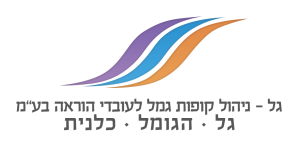 לכבוד: גל – ניהול קופות גמל לעובדי הוראה בע"מ.  גל    הגומל    כלניתבקשה לרישום פסק דין לחלוקת חיסכון פנסיוני לעניין חיסכון פנסיוני באמצעות צבירת כספיםאבקש לרשום ברישומכם את פרטי פסק הדין לחלוקת חיסכון פנסיוני מיום       בהתאם לפרטים שלהלן:פרטי מגיש הבקשה (בן הזוג לשעבר)פרטי החוסךפרטי פסק הדיןפרטי המוצרים הפנסיוניים שלגביהם חלה הבקשה (ככל שצוין בפסק הדין)	אני מסכים כי הודעות בקשר לבקשתי זו יישלחו לדואר האלקטרוני שלי בכתובת:      .תאריך:      	חתימת מגיש הבקשה ______________________ מסמכים שיש לצרף לבקשה:	צילום ת"ז של בן הזוג לשעבר	פסק הדין לחלוקת חיסכון פנסיוני או העתק נאמן למקור של פסק הדיןאת הבקשה יש להגיש בדואר רשום לכתובת: מחלקת קופות גמל – מדור תשלומים ת.ד 8224 ת"א מיקוד 6108102 או במסירה אישית לכתובת  קיבוץ גלויות 34 ת"א. (מסירה אישית ניתן לבצע בימי עסקים בלבד – בימים א'-ה' בין השעות 08:00-15:30)שם פרטישם משפחהשם משפחהשם משפחהמס' זהות/דרכוןתאריך לידהמיןמיןשם משפחה (קודם)יישוביישוברחוברחוברחובביתדירהדירהמיקודדוא"לדוא"לדוא"לטלפוןטלפוןטלפוןטלפוןטלפון ניידטלפון ניידשם פרטישם משפחהשם משפחהמס' זהות/דרכוןתאריך לידהמיןשם משפחה (קודם)יישוביישוברחוברחובביתדירהמיקודדוא"לדוא"לדוא"לטלפוןטלפוןטלפון ניידטלפון ניידערכאהמספר הליךתאריך מתן פסק דיןמשך התקופה המשותפתמועד הפירודשיעור להעברהסוג המוצר שם המוצר (סמן את הבחירה)מספר חשבוןקופת גמל קופת גמל גל           קופת גמל כלניתקופת גמל קופת גמל גל           קופת גמל כלניתקופת גמל קופת גמל גל           קופת גמל כלנית